                                      MERSİN ŞEHİR EĞİTİM VE ARAŞTIRMA HASTANESİ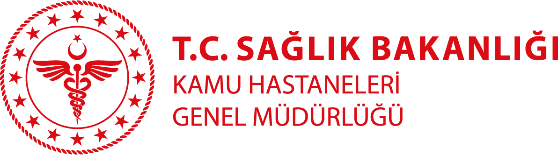                                          ÖZGEÇMİŞUzm. Dr. Rasim Şahin                                                                                              Branşı: Tıbbi MikrobiyolojiYabancı Diller:İngilizceKlinik: Tıbbi Mikrobiyoloji Tıbbi ilgi ve uzmanlık alanları:Tıbbi MikrobiyolojiEğitimi: Erciyes Üniversitesi Tıp FakültesiPamukkale Üniversitesi Mikrobiyoloji A.D.(Uzmanlık)Çalışılan Kurumlar:Mersin Kadın Doğum ve Çocuk Hastalıkları HastanesiMersin Şehir Eğitim ve Araştırma HastanesiYayınlar: 